Trivselsfremmende tiltak på Åsgården skole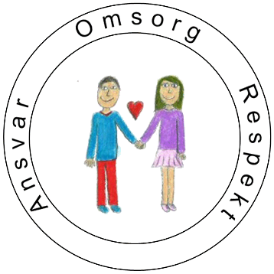 Et godt psykosialt miljø og et godt læringsmiljø forebygger mobbing. En forutsetning for å skape et godt miljø er planmessig, forebyggende arbeid. Utdanningsdirektoratet har kommet frem til følgende faktorer som er grunnleggende for å utvikle og opprettholde et godt læringsmiljø på skolen:God ledelse, lærerens evne til å lede klasser, positiv relasjon mellom elev og lærer, positive relasjoner og kultur for læring blant elevene og godt samarbeid mellom skole og hjem.Tiltak på skolenivå:Samlinger i amfiet med forestillinger og musikkinnslag.Positiv aktivitet for hele skolen siste fredag hver måned.Årshjul med aktivitetsdager hvor klassene er blandet.Egen trivselsuke. Åsgården skoles dag.Aktivt elevrådsarbeid mot mobbing.Trivselsledere som arrangerer lekeaktiviteter i friminuttene.Fadderordning.Samarbeid på tvers av klassetrinn. Synlige voksne med vester i friminuttene.Fokus på god klasseledelse ved bruk av verktøy som PALS og Mitt valg.Skolevandring en gang i uka av ledelsen.HOPP-aktiviteter uten vinnere og tapere.Arrangement fra elevrådet.Et variert uteområde med ulike lekeaktiviteter spredt over et stort område.Tiltak på klassenivå:Alle klasser aktivt med forebyggende arbeid mot mobbing og utvikling av sosial kompetanse ved hjelp av Mitt valg og Smart oppvekst.Arbeid med sosiale mål.Ukentlige klassemøter med aktuelle temaer som f.eks. fysisk mobbing, utestenging. og hvilke leker vi har i friminuttene.Alle klasser utarbeider egne regler.Mye bruk av nærmiljø, skogen og natursenteret.Eget foreldremøte på 5. trinn om digital mobbing.Elevundersøkelsen som diskuteres både på klassenivå og i elevråd.Hele trinnet gjør aktiviteter (eks. går på tur) sammen, ikke bare klassevis.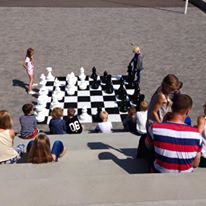 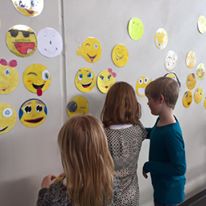 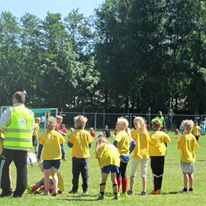 Tiltak på individnivå:Elevsamtaler.Tilrettelegging av tilbud for elever med spesielle behov.Ko-team (rektor, inspektør, helsesøster, leder for spesialundervisning, barnevern) som kan bistå med veiledning i forhold til enkeltelever.Konflikter løses ved samtale mellom partene, ledet av en voksen.Mulighet til samtale med helsesøster og sosiallærer.Forebyggende tiltak skole-hjem samarbeid:Foreldremøter.Mobbing som tema på alle trinn på hvert høstforeldremøte.FAU har noen år valgt å ha fokus på digital hverdag og mobbing på felles temamøter på våren for hele skolen.FAU-møter og SU-møter hvor klassemiljø og elevundersøkelsen er et tema.Foreldrekontakter som fanger opp signaler fra foresatte om hva som foregår blant elevene hjemme eller på fritiden.Sosiale aktiviteter i og utenom skoletid som foresatte arrangerer og som skal bidra til felleskap og trivsel for klassen. Samlinger som ikke utelukker pga. økonomi.Utviklingssamtaler. Samarbeid mellom lærere og foresatte.Besteforeldretreff på 6. trinn.Egne klassearrangement på ettermiddagstid arrangert av skolen som f.eks. gresk aften hvor man legger vekt på aktivitet foreldre og barn sammen – eks. fotballkamp, løpe stafett.7. klasse avslutningen.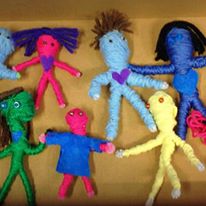 Arbeid mot mobbing Hva er mobbing?I Elevundersøkelsen er mobbing definert slik:«…gjentatt negativ eller «ondsinnet» atferd fra en eller flere rettet mot en elev som har vanskelig for å forsvare seg. Gjentatt erting på en ubehagelig og sårende måte er også mobbing.»Stikkordene her er ondsinnet, ulikt styrkeforhold og at det pågår over tid.Hva loven sier om mobbing: I formålsparagrafen for skolen, opplæringsloven §1-1 siste ledd, står det:» Skolen og lærebedrifta skal møte elevane og lærlingane med tillit, respekt og krav og gi dei utfordringar som fremjar danning og lærelyst. Alle former for diskriminering skal motarbeidast.»Opplæringsloven kapittel 9a handler om elevenes læringsmiljø. I §9a-1 står det at:» alle elevar i grunnskolen og vidaregåande skolar har rett til eit godt fysisk og psykososialt miljø som fremjar helse, trivsel og læring.»Avdekking: 
Skolen jobber aktivt med å avdekke mobbing og krenkende ord og handlinger. Gjennom et aktivt elevråd, jevnlige elevsamtaler / læringssamtaler, elevundersøkelser, klassens time, gode rutiner for tilsyn, teamsamtaler, meldeskjema og KO-team har vi gode verktøy og rutiner for avdekking. Alle ansatte på skolen har rett og plikt til å melde fra om brudd på § 9a. Skolemiljøutvalget behandler Åsgården skoles psykososiale miljø regelmessig. Dette temaet tas spesielt opp i forbindelse med elevundersøkelsen. Mobbing ved hjelp av mobiltelefon og Internett foregår mest utenfor skolen. Samarbeid med foreldre og andre kan bli aktuelt for å løse digitale mobbesaker.Hva gjør vi når vi oppdager mobbing og krenkende ord og handlinger?:Kontaktlærer kontaktes umiddelbart.Varsle skolens ledelse så raskt som mulig.Gripe inn selv dersom det er nødvendig.Elever og foresatte kan melde om mobbing og krenkende ord og handlinger til skolen. Vedkommende som mottar meldingen, melder skolens ledelse omgående.Ved innmelding av mobbetilfelle har skolen følgende beredskapsplan for å løse mobbesaker:Undersøkelser og observasjon for å skaffe informasjon.Rektor, inspektør eller sosiallærer gjennomfører samtale med den som er utsatt for mobbing. Samtaler for å skaffe informasjon og gi støtte.Samtale med foreldrene til den som er plaget.Samtale med den som mobber. Selv om det er flere som mobber, snakke med én om gangen. Hensikten med samtalen er å gi beskjed om at mobbingen er uakseptabel og må stoppe umiddelbart. Få frem forslag til forbedring. Sette opp avtaler om hva som skal skje, sette opp en ny samtale. Referat skrives. Samtalen følges opp med jevne mellomrom, inntil man er sikker på at det går greit.Samtale med mobbernes foreldre hver for seg.Enkeltvedtak. Rektor fatter enkeltvedtak når det oppdages mobbing. Foresatte kan uansett be om at skolen lager et enkeltvedtak.Oppfølging. Mobbesituasjonen følges opp inntil den opphører helt. Alle skal kunne gå på skolen sammen og oppleve sosial tilhørighet og trygghet. Melding om avslutning av sak.Parallelt jobbes det med klassegruppen, eventuelt sammen med helsesøster eller sosiallærer for å styrke det sosiale fellesskapet.Foreldremedvirkning:Foresatte og elever skal hvert skoleår gjøres kjent med skolens tiltaksplan mot mobbing. Planen skal være tilgjengelig på skolens nettside og gjøres kjent på foreldremøter om høsten. Foresatte skal bli informert om deres rettigheter i forhold til enkeltvedtak og klagerett i forhold til § 9a.Tverrfaglig psykososialt team:Hortenskolen har null-toleranse for mobbing og er opptatt av å ivareta elevens psykososiale miljø. Kommuen har opprettet et tverrfaglig team for å bistå skoler og foresatte med råd og veiledning, samt drøfte saker hvor tiltak skolen har satt i gang ikke har ført frem eller kommunikasjonen er blitt vanskelig. Både skoleledelse og foresatte kan be om at teamet behandler en sak.Fortrinnsvis bør saker meldes via rektor. Men, foresatte kan også melde saker direkte til skolesjef ved mail.: janeinar.bruun@horten.kommune.noTeamet ledes av skolesjef og består i tillegg av leder for PP-Tjenesten, en helsesøster fra skolehelsetjenesten og en rådgiver fra skoleadministrasjon. Konfliktrådet i Vestfold inviteres inn i teamet arbeid ved behov. Teamet er rådgivende og vil konkretisere tiltak som oversendes rektor og foresatte for videre behandling.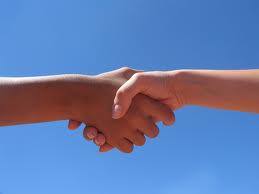 